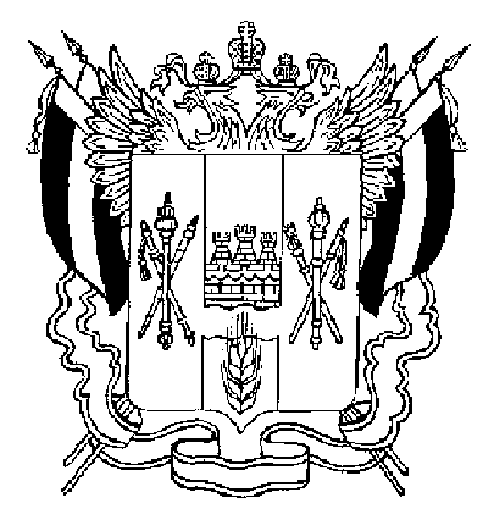 ПРАВИТЕЛЬСТВО РОСТОВСКОЙ ОБЛАСТИПОСТАНОВЛЕНИЕ от 11.11.2015  71г. Ростов-на-ДонуВ редакции постановления Правительства Ростовской области от 05.12.2016 № 819Об утверждении Плана мероприятий («дорожной карты») «Повышение значений показателей доступности 
для инвалидов объектов социальной, инженерной 
и транспортной инфраструктур и предоставляемых услуг 
в установленных сферах деятельности на 2016 – 2020 годы»В целях реализации пункта 1 части 4 статьи 26 Федерального закона от 01.12.2014 № 419-ФЗ «О внесении изменений в отдельные законодательные акты Российской Федерации по вопросам социальной защиты инвалидов в связи с ратификацией Конвенции о правах инвалидов» Правительство  Ростовской области п о с т а н о в л я е т:1. Утвердить План мероприятий («дорожную карту») «Повышение значений показателей доступности для инвалидов объектов социальной, инженерной и транспортной инфраструктур и предоставляемых услуг в установленных сферах деятельности на 2016 – 2020 годы» согласно приложению.2. Министерству финансов Ростовской области (Федотова Л.В.) осуществлять финансирование Плана мероприятий, указанных в пункте 1 настоящего постановления, в пределах ассигнований, предусмотренных в областном законе об областном бюджете на соответствующий финансовый год. 3. Министерству труда и социального развития Ростовской области      (Елисеева Е.В.) обеспечить выполнение настоящего постановления. 4. Контроль за выполнением постановления возложить на заместителя Губернатора Ростовской области Бондарева С.Б.           Первый заместитель Губернатора Ростовской области   						     И.А. ГуськовПостановление вноситминистерство труда и социальногоразвития Ростовской областиПриложение к постановлению Правительства Ростовской областиот 11.11.2015  71ПЛАНмероприятий («дорожная карта») «Повышение значений показателей доступности 
для инвалидов объектов социальной, инженерной 
и транспортной инфраструктур и предоставляемых услуг 
в установленных сферах деятельности на 2016 – 2020 годы»1. Реализация «дорожной карты» «Повышение значений показателей доступности для инвалидов объектов социальной, инженерной и транспортной инфраструктур и предоставляемых услуг в установленных сферах деятельности на 2016 – 2020 годы» (далее – «дорожная карта») призвана обеспечить доступность объектов социальной, инженерной и транспортной инфраструктур и услуг в установленных сферах жизнедеятельности инвалидов и других маломобильных групп населения.«Дорожная карта» представляет собой систему методов экспертной оценки стратегических направлений социально-экономического развития и является документом планирования взаимоувязанных по срокам реализации и исполнителям мероприятий, проводимых в целях поэтапного обеспечения условий беспрепятственного доступа к объектам и услугам, установленным статьей 15 Федерального закона от 24.11.1995 № 181-ФЗ «О социальной защите инвалидов в Российской Федерации», а также иными федеральными законами, законами Ростовской области, нормативными правовыми актами органов местного самоуправления муниципальных образований Ростовской области, регулирующими вопросы предоставления услуг населению в установленных сферах деятельности.Основанием для разработки мероприятий «дорожной карты» являются:Конвенция о правах инвалидов;Гражданский кодекс Российской Федерации;Федеральный закон от 24.11.1995 № 181-ФЗ «О социальной защите инвалидов в Российской Федерации»;Федеральный закон от 27.12.2002 № 184-ФЗ «О техническом регулировании»; Федеральный закон от 01.12.2014 № 419-ФЗ «О внесении изменений 
в отдельные законодательные акты Российской Федерации по вопросам социальной защиты инвалидов в связи с ратификацией Конвенции о правах инвалидов»;Приказ Федерального агентства по техническому регулированию и метрологии (Росстандарт) от 30.03.2015 № 365 «Об утверждении перечня документов в области стандартизации, в результате применения которых на добровольной основе обеспечивается соблюдение требований Федерального закона от 30.12.2009 № 384-ФЗ «Технический регламент о безопасности зданий и сооружений».Координирующим органом по вопросу формирования доступной среды жизнедеятельности для инвалидов и других маломобильных групп населения в Ростовской области является Координационный комитет при Губернаторе Ростовской области, утвержденный постановлением Правительства Ростовской области от 30.12.2011 № 324 (далее – комиссия), в состав которого входят представители органов государственной власти и общественных организаций инвалидов.В числе рассматриваемых на заседаниях комиссии вопросов – создание инвалидам равных возможностей, в том числе обеспечение доступности для данной категории населения объектов социальной инфраструктуры. Ежегодно на комиссии рассматривается перечень приоритетных объектов социальной инфраструктуры, подлежащих адаптации для инвалидов и других маломобильных групп населения в текущем году.2. В связи с ратификацией в мае 2012 г. Конвенции Организации Объединенных Наций о правах инвалидов от 13.12.2006 (далее – Конвенция) проблема создания в Российской Федерации общества равных возможностей приобрела особую актуальность, поэтому создание доступной для инвалидов и других маломобильных групп населения среды жизнедеятельности является составной частью государственной социальной политики Российской Федерации, в том числе и Ростовской области. Подписание Конвенции фактически утвердило принципы, на которых должна строиться политика государства в отношении инвалидов.Согласно Конвенции государства-участники должны принимать надлежащие меры для обеспечения инвалидам наравне с другими гражданами доступа к физическому окружению (зданиям и сооружениям, окружающим человека в повседневной жизни), транспорту, информации и связи, а также другим объектам и услугам, открытым или предоставляемым для населения. Эти меры, которые включают выявление и устранение препятствий и барьеров, мешающих доступности, должны распространяться, в частности:на здания, дороги, транспорт и другие объекты, включая школы, жилые дома, медицинские учреждения и рабочие места;на информационные, коммуникационные и другие службы, включая электронные и экстренные службы.Законодательством Российской Федерации, в том числе Градостроительным кодексом Российской Федерации, Кодексом Российской Федерации об административных правонарушениях, федеральными законами 
от 24.11.1995 № 181-ФЗ «О социальной защите инвалидов в Российской Федерации», от 07.07.2003 № 126-ФЗ «О связи», от 04.12.2007 № 329-ФЗ 
«О физической культуре и спорте в Российской Федерации», от 29.12.2012 
№ 273-ФЗ «Об образовании в Российской Федерации», от 28.12.2013 № 442-ФЗ «Об основах социального обслуживания граждан в Российской Федерации» определены требования к органам власти и организациям, независимо от организационно-правовой формы, по созданию условий инвалидам для беспрепятственного доступа к объектам, транспортной инфраструктуре, информации и связи, а также ответственность за уклонение от исполнения этих требований.По состоянию на 1 января 2015 г. в Ростовской области проживает 
более 357 тысяч инвалидов, что составляет 8,2 процента населения, в том числе 11,2 тысячи инвалидов по зрению, 20,5 тысячи инвалидов-колясочников, 
4,8 тысячи инвалидов по слуху, 12,0 тысячи детей-инвалидов.В соответствии с постановлением Правительства Ростовской области 
от 07.02.2013 № 56 «Об организации работы по паспортизации и классификации действующих объектов социальной и транспортной инфраструктур, средств транспорта, связи и информации с целью обеспечения доступности для инвалидов» в Ростовской области в 2013 году была проведена работа по паспортизации. Социально значимые объекты, прошедшие паспортизацию и впоследствии подлежащие адаптации (дооборудованию) в первоочередном порядке, определены общественными организациями инвалидов Ростовской области.В результате обследования 2315 социально значимых объектов 
(304 областных и 2011 муниципальных) выявлено следующее: доступны полностью всем категориям инвалидов 154 объекта, или 
6,7 процента от обследованных;имеют частичную доступность 1552 объекта (67 процентов); недоступны 609 объектов (26,3 процента). Результаты обследования позволяют сделать вывод, что большая часть социально значимых объектов является недоступной для инвалидов и других маломобильных групп населения: отсутствуют пандусы, поручни, световые указатели, информационные табло, указатели с речевым сопровождением, тактильные плитки, лифты либо стационарные подъемники на 2-й и другие этажи внутри зданий, нет специализированных санузлов для инвалидов и т.д.Одной из самых больших проблем в регионе остается неприспособленность жилищного фонда для нужд инвалидов. В настоящее время при строительстве новых объектов учитываются требования федерального законодательства, и сооружаемые здания сразу же обеспечиваются пандусами и поручнями для беспрепятственного доступа к ним инвалидов и других маломобильных групп населения.Однако большое количество инвалидов, в том числе инвалидов-колясочников, проживает в домах старого образца, не приспособленных для их жизнедеятельности. Зачастую оборудовать такие дома пандусами или иными средствами, позволяющими людям с ограниченными возможностями свободно выходить из дома, сложно, а иногда невозможно, не нарушая при этом установленные строительные нормы и правила (СНиПы).Другой проблемой, с которой сталкиваются инвалиды, является неприспособленность общественного пассажирского транспорта для маломобильных групп населения. Существующие остановки не позволяют инвалидам попасть даже в имеющийся низкопольный транспорт.Немаловажной проблемой является доступность информации и связи. 
В настоящее время в Ростовской области проведен ряд мероприятий, улучшающих ситуацию в регионе в данном направлении.В сфере образования большой проблемой является воспитание и обучение детей-инвалидов с нарушениями зрения, слуха и опорно-двигательного аппарата. В Ростовской области для детей-инвалидов организовано дистанционное обучение, создаются условия для инклюзивного образования, позволяющего организовать учебный процесс детей-инвалидов совместно со здоровыми детьми.При организации спортивных и культурных мероприятий для инвалидов 
в Ростовской области возникают проблемы, связанные с отсутствием квалифицированных кадров, способных организовать процесс.Не меньшей проблемой является отсутствие комплексного подхода 
к формированию доступной среды, инфраструктуры, учитывающей специфику для инвалидов с нарушениями опорно-двигательного аппарата, инвалидов с нарушением зрения и слуха. В настоящее время в Ростовской области в этом направлении ведется соответствующая работа в этом направлении.В современных условиях поддержание активности инвалидов в сфере труда, образования, общественной деятельности, в культурно-досуговой сфере является не только формой удовлетворения индивидуальных потребностей инвалидов, но и формой укрепления человеческого потенциала страны и его социально-экономического развития.В категорию людей, которые нуждаются в доступной среде, может попасть не только человек с инвалидностью, есть и другие маломобильные категории. 
К ним относятся пожилые граждане, люди с детскими колясками, граждане, которые получили временную нетрудоспособность и утратили ту или иную функцию в связи с болезнью. Поэтому доступная среда нужна всем, 
а не только инвалидам.Реализация «дорожной карты» к 2020 году позволит в целом повысить количество социально значимых объектов социальной инфраструктуры, приспособленных для инвалидов и других маломобильных групп населения, создать условия для получения инвалидами и другими маломобильными группами населения информации, повысить эффективность социального обслуживания инвалидов, расширить спектр услуг по социальной реабилитации, реализовать мероприятия, направленные на создание оптимальных условий для инвалидов и других маломобильных групп населения. Мероприятия «дорожной карты», направленные на формирование доступной среды для инвалидов в Ростовской области, необходимо реализовать с учетом комплексного подхода во всех приоритетных сферах жизнедеятельности инвалидов и других маломобильных групп населения.3. Целями «дорожной карты» являются:совершенствование нормативной правовой базы в Ростовской области;поэтапное повышение значений показателей доступности объектов и услуг для инвалидов различных категорий в сферах социальной защиты населения, занятости, здравоохранения, образования, культуры, транспортного обслуживания, связи и информации, физической культуры и спорта, строительства и архитектуры на территории Ростовской области при непосредственном участии общественных организаций инвалидов Ростовской области;повышение значений показателей доступности предоставляемых инвалидам услуг с учетом имеющихся у них нарушенных функций организма, 
а также оказание им помощи в преодолении барьеров, препятствующих пользованию объектами и услугами;проведение мероприятий по обучению специалистов, работающих с инвалидами, по вопросам, связанным с обеспечением доступности для них объектов, услуг и оказанием помощи в их использовании или получении (доступу к ним);повышение эффективности деятельности по формированию и обеспечению доступной среды для инвалидов в части разработки обоснованных проектов обустройства объектов инфраструктуры и развития услуг с учетом потребностей инвалидов и других маломобильных групп населения;формирование достоверной и полной информации о доступности объектов и услуг для инвалидов и других маломобильных групп населения;осуществление постоянного независимого мониторинга безбарьерной среды в целях создания и сопровождения карты доступности объектов и услуг комплексной инфраструктуры;обеспечение эффективного использования средств на формирование и обеспечение доступной среды.Достижение указанных целей планируется осуществлять путем реализации следующих мероприятий «дорожной карты»:совершенствование нормативной правовой базы;мероприятия по поэтапному повышению значений показателей доступности для инвалидов объектов инфраструктуры;мероприятия по поэтапному повышению значений показателей доступности предоставляемых инвалидам услуг с учетом имеющихся у них нарушенных функций организма, а также по оказанию им помощи в преодолении барьеров, препятствующих пользованию объектами и услугами;мероприятия по обучению специалистов, работающих с инвалидами, по вопросам, связанным с обеспечением доступности для них объектов, услуг и оказанием помощи в их использовании или получении (доступу к ним).4. Обоснование целей «дорожной карты». При формировании мероприятий «дорожной карты» отдельное внимание уделялось реализации положений статьи 33 Конвенции в части поддержки структур, включающих один или несколько независимых механизмов, для поощрения, защиты и мониторинга осуществления Конвенции. При этом гражданское общество, в частности инвалиды в качестве экспертов и представляющие их организации, в полном объеме вовлекается в процесс наблюдения и участия в нем.Независимый механизм для поощрения, защиты и мониторинга, установленный статьей 33 Конвенции, на территории Российской Федерации регулируется требованиями статей 2, 18, 21 Федерального закона от 27.12.2002 № 184-ФЗ «О техническом регулировании», а именно процедурой добровольной сертификации. Особенностью компетентности, независимости и беспристрастности экспертов, установленной статьей 12 Конвенции, являются правила системы сертификации и деятельность аккредитованных в соответствии с этими правилами экспертов и аккредитованных органов. Реализация механизма независимой оценки, основанной на процедуре добровольной сертификации, для обеспечения положений статей 9, 12, 33 Конвенции, позволит реализовать в полной мере требования пункта к) 
Указа Президента Российской Федерации от 07.05.2012 № 597 
«О мерах по реализации государственной социальной политики» в части организации совместной работы с общественными организациями инвалидов независимой системы оценки качества работы организаций, оказывающих социальные услуги. 5. Сроки и этапы реализации мероприятий «дорожной карты».Реализация мероприятий «дорожной карты» рассчитана на пять лет – 
с 2016 по 2020 годы и включает два этапа:первый этап – 2016 – 2019 годы;второй этап – 2020 год.Первый этап – оценка состояния доступности объектов и услуг в приоритетных сферах жизнедеятельности для инвалидов и других маломобильных групп населения; выявление и определение степени соответствия требованиям доступности объектов социальной, транспортной и инженерной инфраструктуры, услуг образования и культуры, здравоохранения, спорта и отдыха посредством паспортизации и мониторинга; разработка нормативных правовых, методических и информационных документов и материалов; проведение мероприятий по созданию безбарьерной среды жизнедеятельности для инвалидов; реализация конкретных мероприятий в области обеспечения доступности объектов и услуг в приоритетных сферах жизнедеятельности для инвалидов и других маломобильных групп населения; повышение качества социальной реабилитации; развитие информационного пространства и коммуникаций.Второй этап – проведение мониторинга состояния доступности для инвалидов и других маломобильных групп населения объектов и услуг в приоритетных сферах жизнедеятельности в Ростовской области и разработка, 
в случае необходимости, «дорожной карты» на следующий период.6. Механизмы реализации «дорожной карты».Ответственным за реализацию «дорожной карты» является министерство труда и социального развития Ростовской области, которое осуществляет организацию исполнения мероприятий «дорожной карты», координацию деятельности соисполнителей «дорожной карты» и контроль за ходом реализации «дорожной карты», в том числе оценку достижения целевых показателей «дорожной карты».Соисполнителями «дорожной карты» являются следующие органы исполнительной власти Ростовской области:министерство общего и профессионального образования Ростовской области;министерство культуры Ростовской области;министерство здравоохранения Ростовской области;министерство по физической культуре и спорту Ростовской области;министерство транспорта Ростовской области;министерство строительства, архитектуры и территориального развития Ростовской области;министерство информационных технологий и связи Ростовской области;управление информационной политики Правительства Ростовской области;управление государственной службы занятости населения Ростовской области.Механизм реализации «дорожной карты» включает в себя планирование и прогнозирование, реализацию мероприятий «дорожной карты», мониторинг и контроль за ходом выполнения «дорожной карты», уточнение и корректировку мероприятий «дорожной карты», целевых показателей.Министерство труда и социального развития Ростовской области как координатор мероприятий «дорожной карты» несет ответственность за реализацию и конечные результаты, принимает решения (по согласованию с соисполнителями) об инициировании внесения изменений в состав мероприятий «дорожной карты», сроки их реализации, ежегодно формирует сводный отчет о реализации мероприятий «дорожной карты».Органы исполнительной власти Ростовской области – соисполнители «дорожной карты»:обеспечивают реализацию «дорожной карты» в установленные сроки;представляют в министерство труда и социального развития Ростовской области:отчет о работе, проделанной в рамках исполнения мероприятий «дорожной карты», до 15 июля и до 20 декабря отчетного года;отчет о достигнутых значениях показателей доступности для инвалидов объектов и услуг «дорожной карты до 10 декабря отчетного года по формам согласно приложениям № 3, № 4 к «дорожной карте».Министерство труда и социального развития Ростовской области:осуществляет мониторинг реализации «дорожной карты»;ежегодно представляет в Министерство труда и социальной защиты Российской Федерации сводный отчет о реализации «дорожной карты» до 
25 января года, следующего за отчетным;размещает на официальном сайте министерства труда и социального развития Ростовской области в информационно-телекоммуникационной сети «Интернет» информацию о ходе реализации «дорожной карты», достижении значений показателей доступности для инвалидов объектов и услуг «дорожной карты», степени выполнения мероприятий «дорожной карты».7. К основным рискам реализации «дорожной карты» относятся:7.1. Финансовые риски. Недостаточность финансирования мероприятий «дорожной карты» из средств федерального, областного и местного бюджетов. Реализация данного риска может привести к срыву исполнения мероприятий «дорожной карты». Для снижения последствий финансовых рисков предполагается своевременное внесение предложений по перераспределению средств, выделенных на реализацию мероприятий, или предложений об увеличении бюджетного финансирования при наличии источников доходов.7.2. Риск отсутствия ожидаемых конечных результатов «дорожной карты». Данный риск является типичным при выполнении долгосрочных и комплексных планов реализации мероприятий. На его минимизацию направлены меры по планированию работ, содержащие перечень мероприятий «дорожной карты» с указанием сроков их выполнения.Меры управления, направленные на снижение рисков реализации мероприятий «дорожной карты», включают:стратегическое планирование и прогнозирование (соисполнители «дорожной карты» разрабатывают долгосрочные стратегии обеспечения формирования условий доступности для инвалидов и других маломобильных групп населения в соответствующих сферах нормативного правового регулирования и обеспечивают контроль их исполнения);обеспечение актуальности при планировании и реализации мероприятий «дорожной карты»;определение организационной структуры управления реализацией «дорожной карты» (состав, функции и согласованность звеньев всех уровней управления).7.3. Организационные риски. Первый организационный риск. Уровень решения поставленных задач зависит от принятия необходимых своевременных решений и четкого взаимодействия между министерством труда и социального развития Ростовской области – ответственного за реализацию «дорожной карты», соисполнителями «дорожной карты» и другими заинтересованными органами исполнительной власти Ростовской области. Важнейшим элементом реализации «дорожной карты» является взаимосвязь планирования, реализации, мониторинга, уточнения и корректировки «дорожной карты».Вторым организационным риском является недостаточный перечень мероприятий «дорожной карты», направленных на создание условий для решения поставленных задач. Для исключения этого риска необходим своевременный анализ проводимых мероприятий и проведение промежуточной оценки их необходимости.7.4. Социальный риск. Достижение поставленных целей и задач «дорожной карты» зависит от общественной оценки и поддержки проводимых мероприятий. Преодоление риска может быть осуществлено путем проведения активной информационно-разъяснительной работы среди населения, установления взаимодействия и постоянных контактов с институтами гражданского общества.8. Ожидаемые результаты реализации «дорожной карты»:увеличение количества инвалидов, положительно оценивающих уровень доступности приоритетных объектов социальной инфраструктуры и услуг в приоритетных сферах жизнедеятельности;увеличение количества доступных для инвалидов и других маломобильных групп населения приоритетных объектов социальной, транспортной, инженерной инфраструктуры.9. Общие требования к реализации мероприятий «дорожной карты» в установленных сферах деятельности на территории Ростовской области: 9.1. Устанавливается перечень действий для органов исполнительной власти, органов местного самоуправления муниципальных образований Ростовской области и организаций, независимо от организационно-правовых форм, предоставляющих услуги в установленных сферах деятельности, по обеспечению для инвалидов условий доступности объектов и услуг и оказанию помощи в их использовании или получении (доступ к ним). 9.2. Организации, независимо от организационно-правовых форм, осуществляющие деятельность в установленных сферах, обеспечивают инвалидам, использующим кресла-коляски, инвалидам по зрению, инвалидам по слуху условия для беспрепятственного доступа к объектам инфраструктуры и предоставляемым в них услугам. При этом обеспечение таких условий должно соответствовать критериям доступности, безопасности, комфортности и информативности.9.3. В соответствии с CП 59.13330-2012 (свод правил), СП 136.13330.2012, СП 138.13330.2012, СП 139.13330.2012 по степени значимости критерии 
имеют следующий порядок приоритетов: доступность, безопасность, информативность, комфортность (удобство). 9.3.1. Критерий «Доступность» требует создания в проектной документации объекта следующих условий:свободного попадания в здание;беспрепятственного движения по коммуникационным путям, помещениям и пространствам;достижения места целевого назначения или обслуживания и пользования предоставленными возможностями.9.3.2. Критерий «Безопасность» требует создания условий проживания в подведомственных учреждениях социального обслуживания, посещения мест обслуживания или труда без риска быть травмированным.Основными требованиями критерия «Безопасности» являются:создание зон безопасности при перемещениях посетителей внутри зданий и на подходах к ним и безопасных путей эвакуации;предупреждение посетителей о потенциальных местах и зонах риска, 
в том числе плохо воспринимаемых мест пересечения путей движения.9.3.3. Критерий «Информативность» требует обеспечения возможности своевременного получения и осознания посетителями разносторонней информации и соответствующего реагирования на нее.Требования критерия «Информативности» включают в себя:использование средств информирования, соответствующих особенностям различных маломобильных групп населения;своевременное распознавание ориентиров в архитектурной среде общественных зданий;точную идентификацию своего места нахождения и мест, являющихся целью посещения объекта;возможность эффективной ориентации, как в светлое, так и в темное время суток;возможность иметь непрерывную информационную поддержку на всем пути следования по зданию или сооружению;возможность получить заблаговременную информацию о доступности объекта и режиме его функционирования (по интернету, телефону).Размещение и характер исполнения элементов информационного обеспечения должны учитывать:расстояние, с которого сообщение может быть эффективно воспринято;углы поля наблюдения, удобные для восприятия зрительной информации;ясное начертание и контрастность, а при необходимости – рельефность текста или изображения;соответствие применяемых символов или пластических приемов общепринятому значению.9.3.4. Критерий «Комфортность» архитектурной среды и обслуживания в проектной документации объекта оценивается как с физической, так и с психологической позиции.Критерий «Комфортность (удобство)» содержит следующие основные требования:создание условий для минимизации затрат и усилий маломобильных групп населения на реализацию цели посещения и удовлетворение своих нужд;обеспечение своевременной возможности отдыха, ожидания и дополнительного обслуживания, обеспечение условий для компенсации усилий, затраченных на движение и получение услуги;сокращение времени и усилий на получение необходимой информации;исключение конфликтных ситуаций («конфликт интересов») между разными группами маломобильного населения с учетом специфики приспосабливаемых объектов.В соответствии со статьями 15, 33 Федерального закона от 24.11.1995 
№ 181-ФЗ «О социальной защите инвалидов в Российской Федерации» нижним пределом комфортности (удобства) следует считать уровень условий, 
при которых получение или предоставление необходимой информации не может быть признано инвалидами дискомфортным (неудобным).Повышение комфортности рекомендуется осуществлять путем сокращения необходимого пути и времени для получения на одном месте нескольких услуг, увеличения числа мест отдыха, применения необходимого и эргономичного оборудования и др.9.4. В соответствии со статьей 33 Федерального закона от 24.11.1995 
№ 181-ФЗ «О социальной защите инвалидов в Российской Федерации» органы исполнительной власти Ростовской области, органы местного самоуправления, организации, независимо от организационно-правовых форм и форм собственности, привлекают представителей общественных организаций инвалидов, сертифицированных в порядке, установленном Федеральным законом от 27.12.2002 № 184-ФЗ «О техническом регулировании» (далее – общественные организации), в части работ по формированию безбарьерной среды для инвалидов для проведения оценки и подготовки документа о соответствии объектов и услуг установленным критериям. Решения, принятые с нарушением этой нормы, могут быть признаны недействительными в судебном порядке.9.5. В целях определения мер по поэтапному повышению уровня доступности для инвалидов объектов и услуг проводится обследование, 
по результатам которого составляется «Паспорт доступности» для инвалидов объекта и предоставляемых на нем услуг в установленных сферах деятельности в соответствии с приказом Минтруда России от 25.12.2012 № 627
«Об утверждении методики, позволяющей объективизировать и систематизировать доступность объектов и услуг в приоритетных сферах жизнедеятельности для инвалидов и других маломобильных групп населения, 
с возможностью учета региональной специфики».9.6. Формирование перечня объектов для проведения мероприятий по их адаптации осуществляется при условии наличия «Паспорта доступности» и проектно-сметной документации с положительным заключением экспертизы. 9.7. В целях реализации требований статей 15, 33 Федерального закона 
от 24.11.1995 № 181-ФЗ «О социальной защите инвалидов в Российской Федерации», положений статей 9, 12, 33 Конвенции о правах инвалидов, 
статьи 1065 Гражданского кодекса Российской Федерации участникам «дорожной карты» необходимо предусматривать в «Паспорте доступности» проведение работ по адаптации (дооборудованию) объектов, соответствующих критериям доступности, безопасности, комфортности, информативности. 9.8. В соответствии со статьей 15 Федерального закона от 24.11.1995 
№ 181-ФЗ «О социальной защите инвалидов в Российской Федерации», 
Сводом правил «СП 59.13330.2012 «Доступность зданий и сооружений для маломобильных групп населения», предусмотренных пунктом 41 перечня национальных стандартов и сводов правил, организациями независимо от организационно-правовых форм, осуществляющими работы и оказывающими услуги в установленных сферах деятельности, при участии общественных организаций осуществляются меры по обеспечению:проектирования, строительства, реконструкции и приемки вновь вводимых в эксплуатацию объектов, прошедших капитальный ремонт с соблюдением условий их доступности;закупок транспортных средств для обслуживания инвалидов 
с соблюдением условий их доступности;необходимых услуг по месту жительства инвалидов или в дистанционном режиме в случае невозможности приспособить полностью объект к потребностям инвалидов до его реконструкции или капитального ремонта;предупреждения причинения вреда здоровью инвалидов, соответствие которого подтверждается общественными организациями;обучения руководителей и специалистов организаций по программе повышения квалификации «Обеспечение безбарьерной среды для руководителей и специалистов организаций, оказывающих услуги в приоритетных сферах жизнедеятельности инвалидов» и регулярной оценке их компетенций по формированию безбарьерной среды для инвалидов. 9.9. В соответствии с приказом Федерального агентства по техническому регулированию и метрологии (Росстандарт) от 30.03.2015 № 365 перечень первоочередных документов, необходимых для повышения значений показателей доступности для инвалидов объектов и предоставляемых услуг в установленных сферах деятельности, вошли: CП 59.13330-2012;СП 136.13330.2012 «Здания и сооружения. Общие положения проектирования с учетом доступности для маломобильных групп населения»;СП 137.13330.2012 «Жилая среда с планировочными элементами, доступными инвалидам. Правила проектирования»;СП 138.13330.2012 «Общественные здания и сооружения, доступные маломобильным группам населения. Правила проектирования»;СП 139.13330.2012 «Здания и помещения с местами труда для инвалидов. Правила проектирования»;СП 140.13330.2012 «Городская среда. Правила проектирования для маломобильных групп населения»;СП 141.13330.2012 «Учреждения социального обслуживания маломобильных групп населения. Правила расчета и размещения»;СП 142.13330.2012 «Здания центров ресоциализации. Правила проектирования»;СП 143.13330.2012 «Помещения для досуговой и физкультурно-оздоровительной деятельности маломобильных групп населения. Правила проектирования»;СП 144.13330.2012 «Центры и отделения гериатрического обслуживания. Правила проектирования»;СП 145.13330.2012 «Дома-интернаты. Правила проектирования»;СП 146.13330.2012 «Геронтологические центры, дома сестринского ухода, хосписы. Правила проектирования»;СП 147.13330.2012 «Здания для учреждений социального обслуживания. Правила реконструкции»;СП 148.13330.2012 «Помещения в учреждениях социального и медицинского обслуживания. Правила проектирования»;СП 149.13330.2012 «Реабилитационные центры для детей и подростков 
с ограниченными возможностями. Правила проектирования»;СП 150.13330.2012 «Дома-интернаты для детей-инвалидов. Правила проектирования»;СП 158.13330.2014 «Здания и помещения медицинских организаций. Правила проектирования».Начальник управлениядокументационного обеспеченияПравительства Ростовской области                                                Т.А. РодионченкоПриложение № 1к Плану мероприятий («дорожная карта»)«Повышение значений показателей доступности для инвалидов объектов социальной, инженерной и транспортной инфраструктур и предоставляемых услуг в установленных сферах деятельности на 2016 – 2020 годы»ТАБЛИЦАповышения значений показателей доступности для инвалидов объектов и услуг «дорожной карты» Ростовской областиПриложение № 2к Плану мероприятий («дорожная карта»)«Повышение значений показателей доступности для инвалидов объектов социальной, инженерной и транспортной инфраструктур и предоставляемых услуг в установленных сферах деятельности на 2016 – 2020 годы»ПЛАН мероприятий, реализуемых для достижения запланированных значений показателей доступности для инвалидов объектов и услугПриложение № 3к Плану мероприятий («дорожная карта»)«Повышение значений показателей доступности для инвалидов объектов социальной, инженерной и транспортной инфраструктур и предоставляемых услуг в установленных сферах деятельности на 2016 – 2020 годы»ИНФОРМАЦИЯо достижении значений показателей доступности 
для инвалидов объектов и услуг «дорожной карты» Ростовской области за ________ годПриложение № 4к Плану мероприятий («дорожная карта»)«Повышение значений показателей доступности для инвалидов объектов социальной, инженерной и транспортной инфраструктур и предоставляемых услуг в установленных сферах деятельности 
на 2016 – 2020 годы»ИНФОРМАЦИЯ о ходе исполнения мероприятий, реализуемых для достижения запланированных значений показателей доступности для инвалидов объектов и услуг за ________ год№ п/пНаименование показателя доступности для инвалидов объектов и услугЕдиница измере-нияЗначения показателейЗначения показателейЗначения показателейЗначения показателейЗначения показателейЗначения показателейЗначения показателейСтруктурное подразделение, 
ответственное за мониторинг 
и достижение запланированных 
значений показателей доступности 
для инвалидов объектов и услуг№ п/пНаименование показателя доступности для инвалидов объектов и услугЕдиница измере-ния2014 год2015 год2016 год2017 год2018 год2019 год2020 годСтруктурное подразделение, 
ответственное за мониторинг 
и достижение запланированных 
значений показателей доступности 
для инвалидов объектов и услуг12345678910111.Доля инвалидов, положительно оценивающих отношение населения к проблемам инвалидов, в общей численности опрошенных инвалидовпроцентов20,025,035,040,050,060,070,0министерство труда и социального развития Ростовской области2.Доля доступных для инвалидов и других маломобильных групп населения приоритетных объектов социальной, транспортной, инженерной инфраструктуры в общем количестве приоритетных объектов инфраструктурыпроцентов10,045,650,055,065,075,0100,0министерство труда и социального развития Ростовской области3.Удельный вес введенных с 1 июля 2016 г. в эксплуатацию объектов социальной, инженерной и транспортной инфраструктуры в сфере труда и занятости, социальной защиты населения, здравоохранения, образования, культуры, физической культуры и спорта, в которых предоставляются услуги населению, а также используемых для перевозки населения транспортных средств, соответствующих требованиям доступности для инвалидов объектов и услуг, от общего количества вновь вводимых объектов и используемых для перевозки населения транспортных средствпроцентовХХ100,0100,0100,0100,0100,0министерство труда и социального развития Ростовской области;министерство здравоохранения Ростовской области;министерство общего и профессионального образования Ростовской области;министерство культуры Ростовской области;министерство по физической культуре и спорту Ростовской области;министерство транспорта Ростовской области;управление государственной службы занятости населения Ростовской области;министерство строительства, архитектуры и территориального развития Ростовской области4.Доля доступных для инвалидов и других маломобильных групп населения учреждений социального обслуживания населения в общем количестве учреждений социального обслуживания населения, подведомственных министерству труда и социального развития Ростовской областипроцентовХ9,013,817,335,058,0100,0министерство труда и социального развития Ростовской области5.Доля доступных для инвалидов и других маломобильных групп населения учреждений здравоохранения в общем количестве учреждений здравоохранения, подведомственных министерству здравоохранения Ростовской областипроцентовХ20,035,055,070,085,0100,0министерство здравоохранения Ростовской области6.Доля профессиональных образовательных учреждений, в которых обеспечены условия для получения среднего образования инвалидами и лицами с ограниченными возможностями здоровья, в том числе с использованием дистанционных образовательных технологий, в общем количестве таких учрежденийпроцентов5,06,08,010,012,014,016,0министерство общего и профессионального образования Ростовской области;министерство здравоохранения Ростовской области;министерство культуры Ростовской области;министерство по физической культуре и спорту Ростовской области7.Доля общеобразовательных организаций, в которых создана универсальная безбарьерная среда для инклюзивного образования детей-инвалидов, в общем количестве общеобразовательных организаций Ростовской области процентов12,820,020,820,820,820,820,8органы местного самоуправления; министерство общего и профессионального образования Ростовской области8.Доля дошкольных образовательных организаций, в которых создана универсальная безбарьерная среда для инклюзивного образования детей-инвалидов, в общем количестве дошкольных образовательных организацийпроцентов––7,47,47,47,47,4органы местного самоуправления; министерство общего и профессионального образования Ростовской области9.Доля доступных для инвалидов и других маломобильных групп населения учреждений культуры в общем количестве учреждений культуры, подведомственных министерству культуры Ростовской областипроцентов20,246,051,058,067,080,0100,0министерство культуры Ростовской области10.Доля доступных для инвалидов и других маломобильных групп населения учреждений спорта в общем количестве учреждений спорта, подведомственных министерству по физической культуре и спорту Ростовской областипроцентов–8,38,341,658,174,7100,0министерство по физической культуре и спорту Ростовской области11.Удельный вес объектов органов службы занятости, доступных для инвалидов, в общей численности объектов органов службы занятостипроцентов70,070,075,080,090,095,0100,0управление государственной службы занятости населения Ростовской области12.Удельный вес существующих объектов, которые в результате проведения после 1 июля 2016 г. на них капитального ремонта, реконструкции, модернизации полностью соответствуют требованиям доступности для инвалидов объектов и услуг, от общего количества объектов, прошедших капитальный ремонт, реконструкцию, модернизациюпроцентовХХ100,0100,0100,0100,0100,0министерство труда и социального развития Ростовской области;министерство здравоохранения Ростовской области;министерство общего и профессионального образования Ростовской области;министерство культуры Ростовской области;министерство по физической культуре и спорту Ростовской области;управление государственной службы занятости населения Ростовской области;министерство строительства, архитектуры и территориального развития Ростовской области13.Удельный вес существующих объектов, на которых до проведения капитального ремонта или реконструкции обеспечивается доступ инвалидов к месту предоставления услуги, предоставление необходимых услуг в дистанционном режиме, предоставление, когда это возможно, необходимых услуг по месту жительства инвалида, от общего количества объектов, на которых в настоящее время невозможно полностью обеспечить доступность с учетом потребностей инвалидовпроцентовХХ100,0100,0100,0100,0100,0министерство труда и социального развития Ростовской области;министерство здравоохранения Ростовской области;министерство общего и профессионального образования Ростовской области;министерство культуры Ростовской области;министерство по физической культуре и спорту Ростовской области;управление государственной службы занятости населения Ростовской области14.Удельный вес объектов, на которых обеспечено сопровождение инвалидов, имеющих стойкие расстройства функции зрения и самостоятельного передвижения, и оказание им помощи от общей численности объектов, на которых инвалидам предоставляются услугипроцентовХХ100,0100,0100,0100,0100,0министерство труда и социального развития Ростовской области;министерство здравоохранения Ростовской области;министерство общего и профессионального образования Ростовской области;министерство культуры Ростовской области;министерство по физической культуре и спорту Ростовской области;управление государственной службы занятости населения Ростовской области15.Удельный вес организаций социального обслуживания, в которых обеспечено сопровождение получения социальных услуг по территории организации при пользовании услугами, от общего количества таких организацийпроцентов100,0100,0100,0100,0100,0100,0100,0министерство труда и социального развития Ростовской области;16.Доля работников организаций, на которых административно-распорядительным актом возложено оказание инвалидам помощи при предоставлении им услуг, от общего количества сотрудников, предоставляющих услуги населениюпроцентов7,07,07,07,07,07,07,0управление государственной службы занятости населения Ростовской области17.Доля инвалидов, трудоустроенных органами службы занятости, в общей численности инвалидов, обратившихся в органы службы занятости с просьбой о трудоустройствепроцентов42,042,042,042,042,042,042,0управление государственной службы занятости населения Ростовской области18.Доля работников, предоставляющих услуги населению и прошедших инструктирование или обучение для работы с инвалидами по вопросам, связанным с обеспечением доступности для них объектов и услуг в сферах полномочий в соответствии с законодательством Российской Федерации и законодательством субъектов Российской Федерации, от общего количества таких работников, предоставляющих услуги населениюпроцентовХ100,0100,0100,0100,0100,0100,0министерство труда и социального развития Ростовской области;министерство здравоохранения Ростовской области;министерство общего и профессионального образования Ростовской области;министерство культуры Ростовской области;министерство по физической культуре и спорту Ростовской области;управление государственной службы занятости населения Ростовской области;органы местного самоуправления19.Удельный вес объектов, имеющих утвержденные паспорта доступности объектов и предоставляемых на них услуг в сфере труда, занятости и социальной защиты населения, здравоохранения, образования, культуры, физической культуры и спорта от общего количества объектовпроцентов100,0100,0100,0100,0100,0100,0100,0министерство труда и социального развития Ростовской области;министерство здравоохранения Ростовской области;министерство общего и профессионального образования Ростовской области;министерство культуры Ростовской области;министерство по физической культуре и спорту Ростовской области;управление государственной службы занятости населения Ростовской области;органы местного самоуправления20.Доля образовательных организаций, в которых созданы условия для получения детьми-инвалидами качественного образования, в общем количестве образовательных организаций в Ростовской областипроцентов––13,313,313,313,313,3органы местного самоуправления; министерство общего и профессионального образования Ростовской области21.Доля детей-инвалидов, которым созданы условия для получения качественного начального общего, основного общего, среднего общего образования, от общей численности детей-инвалидов школьного возрастапроцентов––9696969696органы местного самоуправления; министерство общего и профессионального образования Ростовской области22.Доля детей-инвалидов в возрасте от 1,5 до 7 лет, охваченных дошкольным образованием, от общей численности детей-инвалидов данного возрастапроцентов––8080808080органы местного самоуправления; министерство общего и профессионального образования Ростовской области23.Доля детей-инвалидов в возрасте от 5 до 18 лет, получающих дополнительное образование, от общей численности детей-инвалидов данного возраста процентов––3030303030органы местного самоуправления; министерство общего и профессионального образования Ростовской области24.Доля государственных областных театров и концертных организаций, доступных для инвалидов и других маломобильных групп населения, в общем количестве государственных областных театров и концертных организацийпроцентов30,046,060,070,080,090,0100,0министерство культуры Ростовской области25.Доля государственных областных бюджетных музеев, библиотек и автономного учреждения (Областной дом народного творчества), доступных для инвалидов и других маломобильных групп населения, в общем количестве государственных областных бюджетных музеев, библиотекпроцентов40,055,060,070,080,090,0100,0министерство культуры Ростовской области:26.Доля официальных сайтов органов исполнительной власти Ростовской области, соответствующих требованиям доступности для инвалидов по зрению, от общего числа официальных сайтов органов исполнительной власти Ростовской областипроцентовХ100,0100,0100,0100,0100,0100,0министерство информационных технологий и связи Ростовской области27.Доля инвалидов, получивших беспрепятственный доступ к средствам массовой информации, от количества обратившихся за услугойпроцентов100,0100,0100,0100,0100,0100,0100,0управление информационной политики Правительства Ростовской области28.Доля инвалидов, получивших беспрепятственный доступ к информации на областных телевизионных каналах, от количества обратившихся за услугойпроцентов100,0100,0100,0100,0100,0100,0100,0управление информационной политики Правительства Ростовской области29.Доля инвалидов, обеспеченных техническими средствами реабилитации в соответствии с областным перечнем, от общего числа обратившихся инвалидовпроцентов40,046,051,056,060,065,070,0министерство труда и социального развития Ростовской области30.Доля инвалидов по слуху, получивших услуги диспетчерской связи посредством телефонной, интернет-связи, от количества обратившихся за услугойпроцентов100,0100,0100,0100,0100,0100,0100,0министерство труда и социального развития Ростовской области31.Удельный вес транспортных средств, используемых для предоставления услуг населению, соответствующих требованиям по обеспечению их доступности для инвалидов, от общего количества транспортных средств, на которых осуществляются перевозки пассажировпроцентов1,55,010,015,020,025,030,0министерство транспорта Ростовской области;органы местного самоуправления32.Удельный вес вводимых с 1 июля 2016 г. в эксплуатацию объектов дорожной инфраструктуры регионального и межмуниципального значения, проходящих в границах населенных пунктов, оборудованных пандусами, тактильной плиткой на тротуарах и остановочных площадкахпроцентов––100,0100,0100,0100,0100,0министерство транспорта Ростовской области;органы местного самоуправления33.Удельный вес вводимых с 1 июля 2016 г. надземных и подземных пешеходных переходов, оборудованных подъемными платформами (аппарелями)процентов––100,0100,0100,0100,0100,0министерство транспорта Ростовской области34.Доля доведения существующих участков автомобильных дорог, проходящих по населенным пунктам, оборудованных пандусами, тактильной плиткой на тротуарах и остановочных площадках процентов––8,012,024,048,064,0министерство транспорта Ростовской области35.Удельный вес вновь устраиваемых светофорных объектов, оборудованных дополнительными звуковыми сигналами процентов––100,0100,0100,0100,0100,0министерство транспорта Ростовской областиорганы местного самоуправления36.Доля доведения существующих светофорных объектов, оборудованных дополнительными звуковыми сигналами, от общего количества светофорных объектов процентов––6,030,060,080,0100,0министерство транспорта Ростовской областиорганы местного самоуправления№п/пНаименование мероприятияНормативный правовой акт (программа), иной документ, которымпредусмотрено проведение мероприятияОтветственные исполнители, соисполнителиОтветственные исполнители, соисполнителиСрок реализа-ции(годы)Планируемые результаты влияния мероприятия на повышение значения показателя доступности для инвалидов 
объектов и услуг12334561. Мероприятия по поэтапному повышению значений показателей доступности для инвалидов объектов инфраструктуры (транспортных средств, средств связи и информации), включая оборудование объектов необходимыми приспособлениями1. Мероприятия по поэтапному повышению значений показателей доступности для инвалидов объектов инфраструктуры (транспортных средств, средств связи и информации), включая оборудование объектов необходимыми приспособлениями1. Мероприятия по поэтапному повышению значений показателей доступности для инвалидов объектов инфраструктуры (транспортных средств, средств связи и информации), включая оборудование объектов необходимыми приспособлениями1. Мероприятия по поэтапному повышению значений показателей доступности для инвалидов объектов инфраструктуры (транспортных средств, средств связи и информации), включая оборудование объектов необходимыми приспособлениями1. Мероприятия по поэтапному повышению значений показателей доступности для инвалидов объектов инфраструктуры (транспортных средств, средств связи и информации), включая оборудование объектов необходимыми приспособлениями1. Мероприятия по поэтапному повышению значений показателей доступности для инвалидов объектов инфраструктуры (транспортных средств, средств связи и информации), включая оборудование объектов необходимыми приспособлениями1. Мероприятия по поэтапному повышению значений показателей доступности для инвалидов объектов инфраструктуры (транспортных средств, средств связи и информации), включая оборудование объектов необходимыми приспособлениями1.1.Организация и проведение паспортизации и классификации объектов социальной инфраструктуры и услуг для определения уровня доступности и необходимой адаптации для инвалидов и других маломобильных групп населения (далее – МГН) в Ростовской области приказ Министерства труда и социальной защиты Российской Федерации от 25.12.2012 № 627 «Об утверждении методики, позволяющей объективизировать и систематизировать доступность объектов и услуг в приоритетных сферах жизнедеятельности для инвалидов и других МГН, с возможностью учета региональной специфики»;постановление Правительства Ростовской области от 07.02.2013 № 56 «Об организации работы по паспортизации и классификации объектов и услуг в приоритетных сферах жизнедеятельности инвалидов и других маломобильных групп населения»приказ Министерства труда и социальной защиты Российской Федерации от 25.12.2012 № 627 «Об утверждении методики, позволяющей объективизировать и систематизировать доступность объектов и услуг в приоритетных сферах жизнедеятельности для инвалидов и других МГН, с возможностью учета региональной специфики»;постановление Правительства Ростовской области от 07.02.2013 № 56 «Об организации работы по паспортизации и классификации объектов и услуг в приоритетных сферах жизнедеятельности инвалидов и других маломобильных групп населения»министерство труда и социального развития Ростовской области;министерство здравоохранения Ростовской области;министерство общего и профессионального образования Ростовской области;министерство культуры Ростовской области;министерство по физической культуре и спорту Ростовской области;управление государственной службы занятости населения Ростовской области;органы местного самоуправления2016 –2020сбор и систематизация информации о доступности объектов социальной инфраструктуры и услуг в приоритетных сферах жизнедеятельности инвалидов и других МГН1.2.Внесение изменений в Областной закон от 05.07.2013 № 1115-ЗС «Об обеспечении на территории Ростовской области беспрепятственного доступа инвалидов и других маломобильных групп населения к объектам социальной инфраструктуры и беспрепятственного пользования ими транспортом, средствами связи и информации»Федеральный закон от 01.12.2014 № 419-ФЗ «О внесении изменений в отдельные законодательные акты Российской Федерации по вопросам социальной защиты инвалидов в связи с ратификацией Конвенции о правах инвалидов»Федеральный закон от 01.12.2014 № 419-ФЗ «О внесении изменений в отдельные законодательные акты Российской Федерации по вопросам социальной защиты инвалидов в связи с ратификацией Конвенции о правах инвалидов»министерство труда и социального развития Ростовской области2015повышение уровня доступности и качества предоставления государственных услуг населению Ростовской области1.3.Внесение изменений в государственную программу Ростовской области «Доступная среда»постановление Правительства Ростовской области от 31.07.2013 № 485 «Об утверждении Порядка разработки, реализации и оценки эффективности государственных программ Ростовской области»постановление Правительства Ростовской области от 31.07.2013 № 485 «Об утверждении Порядка разработки, реализации и оценки эффективности государственных программ Ростовской области»министерство труда и социального развития Ростовской области2016 – 2020повышение уровня доступности и качества предоставления государственных услуг населению Ростовской области1.4.Внесение изменений в административные регламенты предоставления государственных услуг в части включения требований к обеспечению условий доступности для инвалидов и других маломобильных групп населенияФедеральный закон от 01.12.2014 № 419-ФЗ «О внесении изменений в отдельные законодательные акты Российской Федерации по вопросам социальной защиты инвалидов в связи с ратификацией Конвенции о правах инвалидов»Федеральный закон от 01.12.2014 № 419-ФЗ «О внесении изменений в отдельные законодательные акты Российской Федерации по вопросам социальной защиты инвалидов в связи с ратификацией Конвенции о правах инвалидов»министерство труда и социального развития Ростовской области;министерство культуры Ростовской области;министерство общего и профессионального образования Ростовской области;министерство по физической культуре и спорту Ростовской области; управление государственной службы занятости населения Ростовской области2016повышение уровня доступности и качества предоставления государственных услуг населению Ростовской области1.5.Внесение изменений в постановление Правительства Ростовской области от 25.09.2013 № 591 «Об утверждении государственной программы Ростовской области «Развитие физической культуры и спорта»постановление Правительства Ростовской области от 31.07.2013 № 485 «Об утверждении Порядка разработки, реализации и оценки эффективности государственных программ Ростовской области»постановление Правительства Ростовской области от 31.07.2013 № 485 «Об утверждении Порядка разработки, реализации и оценки эффективности государственных программ Ростовской области»министерство по физической культуре и спорту Ростовской области2016 – 2020повышение уровня доступности и качества предоставления государственных услуг населению Ростовской области1.6.Внесение изменений 
в нормативы градостроительного проектирования Ростовской областиГрадостроительный кодекс Российской ФедерацииГрадостроительный кодекс Российской Федерацииминистерство строительства, архитектуры и территориального развития Ростовской области2015 – 20161. Региональными нормативами градостроительного проектирования будет установлена совокупность расчетных показателей минимально допустимого уровня обеспеченности объектами регионального значения, относящимися к областям, указанным в части 3 статьи 14 Гра-достроительного кодекса Российской Федерации, иными объектами регионального значения населения субъекта Российской Федерации и расчетных показателей максимально допустимого уровня территориальной доступности таких объектов для населения субъекта Российской Федерации.2. Региональными нормативами градостроительного проектирования будут установлены предельные значения расчетных показателей минимально допустимого уровня обеспеченности объектами местного значения, предусмотренными частями 3 и 4 статьи 14 Градострои-тельного кодекса Рос-сийской Федерации, населения муниципального образования и предельные значения расчетных показателей максимально допустимого уровня территориальной доступности таких объектов для населения муниципальных образований1.7.Адаптация для инвалидов и других МГН объектов социальной инфраструктуры, в том числе: приспособление входных групп, приспособление лифтов, лестниц, пандусных съездов, путей движения внутри зданий, санитарно-гигиенических помещений и зон целевого назначения, приобретение съемных пандусов, приобретение подъемных устройств, приобретение санитарно-гигиенического оборудования, оборудование зданий информационными средствами – тактильными и речевымипостановление Правительства Ростовской области от 25.09.2013 № 585 «Об утверждении государственной программы Ростовской области «Доступная среда»постановление Правительства Ростовской области от 25.09.2013 № 585 «Об утверждении государственной программы Ростовской области «Доступная среда»министерство труда и социального развития Ростовской области;министерство культуры Ростовской области;министерство здравоохранения Ростовской области;министерство общего и профессионального образования Ростовской области;министерство по физической культуре и спорту Ростовской области;министерство транспорта Ростовской области;органы местного самоуправления2016 –2020количество приоритетных объектов социальной инфраструктуры Ростовской области, адаптированных для инвалидов и других МГН: в 2016 году – 59 объектовв сфере социальной защиты населенияминистерство труда и социального развития Ростовской области;органы местного самоуправления2016 год – 4 объекта (государственные бюджетные учреждения социального обслуживания населения Ростовской области);7 объектов (муниципальные учреждения социальной защиты населения)в сфере здравоохранения министерство здравоохранения Ростовской области;органы местного самоуправления2016 год – 3 объекта (государственные учреждения здравоохранения);11 объектов (муниципальные учреждения здравоохранения)в сфере образования министерство общего и профессионального образования Ростовской области;органы местного самоуправления2016 год – 5 объектов (государственные общеобразовательные организации);5 объектов (муниципальные дошкольные организации)в сфере культурыминистерство культуры Ростовской области;органы местного самоуправления2016 год – 10 объектов (7 муниципальных учреждений культуры;3 учреждения дополнительного образования детей)в дорожно-транспортной сфереминистерство транспорта Ростовской области;органы местного самоуправления2016 год – внедрение системы информирования и ориентирования «Говорящий город» для инвалидов по зрению в г. Ростове-на-Дону;установка подъемных вертикальных устройств для оборудования четырех подземных пешеходных переходовв сфере спортаминистерство общего и профессионального образования Ростовской области;министерство по физической культуре и спорту Ростовской области;органы местного самоуправления2016 год – 9 объектов (образовательные организации дополнительного образования детей в сфере физической культуры и спорта)1.8.Приобретение низкопольного транспорта для работы на городских регулярных маршрутах, приспособленных для перевозки инвалидов и других маломобильных групп населениягосударственная программа Российской Федерации «Доступная среда» на 2011 – 2020 годы»;государственная программа Ростовской области «Доступная среда»государственная программа Российской Федерации «Доступная среда» на 2011 – 2020 годы»;государственная программа Ростовской области «Доступная среда»муниципальные образования Ростовской области2016 – 2020обеспечение доступа инвалидов и других маломобильных групп населения к объектам социальной инфраструктуры1.9.Осуществление контроля за включением в задания на разработку проектной документации на капитальный ремонт существующих объектов социальной инфраструктурытребований к доступности для инвалидов, установленных статьей 15 федерального закона от 24.11.1995 № 181-ФЗ «О социальной защите инвалидов в Российской Федерации», и их соответствием указанным требованиям после проведения на них с 1 июля 2016 г. капитального ремонта ст. 15 Федерального закона от 24.11.1995№ 181-ФЗ «О социальной защите инвалидов в Российской Федерации»ст. 15 Федерального закона от 24.11.1995№ 181-ФЗ «О социальной защите инвалидов в Российской Федерации»министерство труда и социального развития Ростовской области;министерство культуры Ростовской области;министерство здравоохранения Ростовской области;министерство общего и профессионального образования Ростовской области;министерство по физической культуре и спорту Ростовской области;министерство транспорта Ростовской области;органы местного самоуправления2016 –2020обеспечение беспрепятственного доступа инвалидов к объектам социальной инфраструктуры 1.10.Адаптация для инвалидов и других маломобильных групп населения приоритетных объектов и услуг в сфере среднего профессионального образования путем дооборудования и установки технических средств адаптациигосударственная программа Российской Федерации «Доступная среда» на 2011 – 2020 годы»;государственная программа Ростовской области «Доступная среда»государственная программа Российской Федерации «Доступная среда» на 2011 – 2020 годы»;государственная программа Ростовской области «Доступная среда»министерство общего и профессионального образования Ростовской области2016 – 2020оснащение приоритетных объектов в сфере среднего профессионального образования техническими средствами адаптации для беспрепятственного доступа и получения услуг инвалидами и другими маломобильными группами населения:2016 год – оснащение 30 общеобразовательных организаций, реализующих адаптированные основные общеобразовательные программы, подведомственных минобразованию Ростовской области, специальным, в том числе учебным, реабилитационным, компьютерным оборудованием и автотранспортом1.11.Организация работы «горячей линии» по вопросам приема в профессиональные образовательные организациираспоряжение Правительства Российской Федерации от 30.04.2014 № 722-р «Об утверждении плана мероприятий («дорожной карты») «Изменения в отраслях социальной сферы, направленные на повышение эффективности образования и науки»распоряжение Правительства Российской Федерации от 30.04.2014 № 722-р «Об утверждении плана мероприятий («дорожной карты») «Изменения в отраслях социальной сферы, направленные на повышение эффективности образования и науки»министерство общего и профессионального образования Ростовской области2016 – 2020увеличение численности абитуриентов из числа инвалидов и лиц с ОВЗ, принятых на обучение по образовательным программам СПО1.12.Проведение семинаров (вебинаров) для педагогических работников и родителей обучающихся-инвалидов (законных представителей ребенка) по вопросам профориентации и получения услуг среднего профессионального образования и профессионального обучения распоряжение Правительства Российской Федерации от 30.04.2014 № 722-р «Об утверждении плана мероприятий («дорожной карты») «Изменения в отраслях социальной сферы, направленные на повышение эффективности образования и науки»распоряжение Правительства Российской Федерации от 30.04.2014 № 722-р «Об утверждении плана мероприятий («дорожной карты») «Изменения в отраслях социальной сферы, направленные на повышение эффективности образования и науки»министерство общего и профессионального образования Ростовской области;министерство труда и социального развития Ростовской области2016 – 2020увеличение численности абитуриентов из числа инвалидов и лиц с ОВЗ, принятых на обучение по образовательным программам СПО1.13.Размещение на официальных сайтах профессиональных образовательных организаций информации об условиях обучения инвалидов и лиц с ограниченными возможностями здоровья (далее – ОВЗ)распоряжение Правительства Российской Федерации от 30.04.2014 № 722-р «Об утверждении плана мероприятий («дорожной карты») «Изменения в отраслях социальной сферы, направленные на повышение эффективности образования и науки»распоряжение Правительства Российской Федерации от 30.04.2014 № 722-р «Об утверждении плана мероприятий («дорожной карты») «Изменения в отраслях социальной сферы, направленные на повышение эффективности образования и науки»министерство общего и профессионального образования Ростовской области; профессиональные образовательные организации2016увеличение численности абитуриентов из числа инвалидов и лиц с ОВЗ, принятых на обучение по образовательным программам среднего профессионального образования (далее – СПО)1.14.Совершенствование межведомственного взаимодействия специалистов органов медико-социальной экспертизы, психолого-медико-педагогических комиссий, образовательных организаций по подготовке рекомендаций по профессиональной реабилитации инвалидов и лиц с ОВЗ распоряжение Правительства Российской Федерации от 30.04.2014 № 722-р «Об утверждении плана мероприятий («дорожной карты») «Изменения в отраслях социальной сферы, направленные на повышение эффективности образования и науки»распоряжение Правительства Российской Федерации от 30.04.2014 № 722-р «Об утверждении плана мероприятий («дорожной карты») «Изменения в отраслях социальной сферы, направленные на повышение эффективности образования и науки»министерство здравоохранения Ростовской области;министерство общего и профессионального образования Ростовской области2016 – 2020увеличение численности инвалидов и лиц с ОВЗ, завершивших обучение по образовательным программам СПО1.15.Разработка и реализация адаптированных образовательных программ СПОраспоряжение Правительства Российской Федерации от 30.04.2014 № 722-р «Об утверждении плана мероприятий («дорожной карты») «Изменения в отраслях социальной сферы, направленные на повышение эффективности образования и науки»распоряжение Правительства Российской Федерации от 30.04.2014 № 722-р «Об утверждении плана мероприятий («дорожной карты») «Изменения в отраслях социальной сферы, направленные на повышение эффективности образования и науки»профессиональные образовательные организации2016 – 2020увеличение численности инвалидов и лиц с ОВЗ, обучающихся по адаптированным образовательным программам СПО в профессиональных образовательных организациях1.16.Формирование локальной нормативной базы профессиональных образовательных организаций в части обеспечения условий доступности для инвалидов и лиц с ОВЗ объектов и предоставления услуг в сфере СПОраспоряжение Правительства Российской Федерации от 30.04.2014 № 722-р «Об утверждении плана мероприятий («дорожной карты») «Изменения в отраслях социальной сферы, направленные на повышение эффективности образования и науки»распоряжение Правительства Российской Федерации от 30.04.2014 № 722-р «Об утверждении плана мероприятий («дорожной карты») «Изменения в отраслях социальной сферы, направленные на повышение эффективности образования и науки»министерство общего и профессионального образования Ростовской области; профессиональные образовательные организации2016 –2017увеличение количества профессиональных образовательных организаций, в которых обучаются инвалиды по программам СПО 1.17.Создание условий для получения СПО инвалидами и лицами с ОВЗ, в том числе с использованием дистанционных образовательных технологийраспоряжение Правительства Российской Федерации от 30.04.2014 № 722-р «Об утверждении плана мероприятий («дорожной карты») «Изменения в отраслях социальной сферы, направленные на повышение эффективности образования и науки»распоряжение Правительства Российской Федерации от 30.04.2014 № 722-р «Об утверждении плана мероприятий («дорожной карты») «Изменения в отраслях социальной сферы, направленные на повышение эффективности образования и науки»министерство общего и профессионального образования Ростовской области; министерство информационных технологий и связи Ростовской области;профессиональные образовательные организации2016 – 2020увеличение количества профессиональных образовательных организаций, в которых обучаются инвалиды по программам СПО 1.18.Создание базовой профессиональной образовательной организации, обеспечивающей поддержку региональной системы инклюзивного среднего профессионального образованияраспоряжение Правительства Российской Федерации от 30.04.2014 № 722-р «Об утверждении плана мероприятий («дорожной карты») «Изменения в отраслях социальной сферы, направленные на повышение эффективности образования и науки»распоряжение Правительства Российской Федерации от 30.04.2014 № 722-р «Об утверждении плана мероприятий («дорожной карты») «Изменения в отраслях социальной сферы, направленные на повышение эффективности образования и науки»Минобрнауки России; министерство общего и профессионального образования Ростовской области2017увеличение количества профессиональных образовательных организаций, в которых обучаются инвалиды по образовательным программам СПО 1.19.Внедрение в деятельность профессиональных образовательных организаций требований к оказанию образовательных услуг по получению СПО инвалидами и лицами с ОВЗ с учетом различных нозологических группраспоряжение Правительства Российской Федерации от 30.04.2014 № 722-р «Об утверждении плана мероприятий («дорожной карты») «Изменения в отраслях социальной сферы, направленные на повышение эффективности образования и науки»распоряжение Правительства Российской Федерации от 30.04.2014 № 722-р «Об утверждении плана мероприятий («дорожной карты») «Изменения в отраслях социальной сферы, направленные на повышение эффективности образования и науки»министерство общего и профессионального образования Ростовской области2017 – 2020увеличение количества профессиональных образовательных организаций, в которых обучаются инвалиды по образовательным программам СПО 1.20.Подготовка, переподготовка и повышение квалификации педагогических работников и специалистов по сопровождению по вопросам инклюзивного образования инвалидов и лиц с ОВЗ в системе СПОраспоряжение Правительства Российской Федерации от 30.04.2014 № 722-р «Об утверждении плана мероприятий («дорожной карты») «Изменения в отраслях социальной сферы, направленные на повышение эффективности образования и науки»распоряжение Правительства Российской Федерации от 30.04.2014 № 722-р «Об утверждении плана мероприятий («дорожной карты») «Изменения в отраслях социальной сферы, направленные на повышение эффективности образования и науки»министерство общего и профессионального образования Ростовской области2016 – 2020обеспечение образовательного процесса для инвалидов и лиц с ОВЗ, обучающихся по образовательным программам СПО 1.21.Создание методических объединений педагогических работников по вопросам инклюзивного СПОраспоряжение Правительства Российской Федерации от 30.04.2014 № 722-р «Об утверждении плана мероприятий («дорожной карты») «Изменения в отраслях социальной сферы, направленные на повышение эффективности образования и науки»распоряжение Правительства Российской Федерации от 30.04.2014 № 722-р «Об утверждении плана мероприятий («дорожной карты») «Изменения в отраслях социальной сферы, направленные на повышение эффективности образования и науки»министерство общего и профессионального образования Ростовской области2017обеспечение образовательного процесса для инвалидов и лиц с ОВЗ, обучающихся по образовательным программам СПО1.22.Организация и проведение конкурсов профессионального мастерства среди обучающихся инвалидов и обучающихся с ОВЗ в субъектах Российской Федерациираспоряжение Правительства Российской Федерации от 30.04.2014 № 722-р «Об утверждении плана мероприятий («дорожной карты») «Изменения в отраслях социальной сферы, направленные на повышение эффективности образования и науки»распоряжение Правительства Российской Федерации от 30.04.2014 № 722-р «Об утверждении плана мероприятий («дорожной карты») «Изменения в отраслях социальной сферы, направленные на повышение эффективности образования и науки»министерство общего и профессионального образования Ростовской области,Союз работодателей Ростовской области2016 –2020увеличение численности трудоустроенных выпускников-инвалидов и выпускников с ОВЗ1.23.Организация межведомственного взаимодействия по трудоустройству инвалидов, получивших СПО, в том числе на специально оборудованные или квотируемые рабочие местараспоряжение Правительства Российской Федерации от 30.04.2014 № 722-р «Об утверждении плана мероприятий («дорожной карты») «Изменения в отраслях социальной сферы, направленные на повышение эффективности образования и науки»распоряжение Правительства Российской Федерации от 30.04.2014 № 722-р «Об утверждении плана мероприятий («дорожной карты») «Изменения в отраслях социальной сферы, направленные на повышение эффективности образования и науки»министерство общего и профессионального образования Ростовской области,Союз работодателей Ростовской области, общественные организации инвалидов2016 –2020увеличение численности трудоустроенных выпускников-инвалидов и выпускников с ОВЗ 1.24.Мониторинг закрепления на рабочем месте инвалидов и лиц с ОВЗ, получивших СПОраспоряжение Правительства Российской Федерации от 30.04.2014 № 722-р «Об утверждении плана мероприятий («дорожной карты») «Изменения в отраслях социальной сферы, направленные на повышение эффективности образования и науки»распоряжение Правительства Российской Федерации от 30.04.2014 № 722-р «Об утверждении плана мероприятий («дорожной карты») «Изменения в отраслях социальной сферы, направленные на повышение эффективности образования и науки»министерство труда и социального развития Ростовской области;министерство общего и профессионального образования Ростовской области2016 –2020численность трудоустроенных выпускников-инвалидов и выпускников с ОВЗ из числа завершивших обучение по образовательным программам СПО1.25.Развитие механизмов государственно-частного партнерства при организации трудоустройства инвалидов и лиц с ОВЗ, завершивших обучение по образовательным программам СПОраспоряжение Правительства Российской Федерации от 30.04.2014 № 722-р «Об утверждении плана мероприятий («дорожной карты») «Изменения в отраслях социальной сферы, направленные на повышение эффективности образования и науки»распоряжение Правительства Российской Федерации от 30.04.2014 № 722-р «Об утверждении плана мероприятий («дорожной карты») «Изменения в отраслях социальной сферы, направленные на повышение эффективности образования и науки»министерство общего и профессионального образования Ростовской области;Союз работодателей Ростовской области2016 – 2020доля трудоустроенных и (или) продолживших профессиональное образование выпускников-инвалидов и выпускников с ОВЗ от общей численности выпускников-инвалидов и выпускников с ОВЗ1.26.Строительство объекта «Спортивный комплекс с плавательным бассейном и игровым залом»государственная программа Ростовской области «Развитие физической культуры и спорта»государственная программа Ростовской области «Развитие физической культуры и спорта»министерство строительства, архитектуры и территориального развития Ростовской области;министерство по физической культуре и спорту Ростовской области2018 – 2020создание архитектурной доступности и оснащение техническими средствами адаптации приоритетных объектов спорта для беспрепятственного доступа и получения услуг инвалидами и другими маломобильными группами населения1.27.Реконструкция государственного бюджетного учреждения дополнительного образования Ростовской области «Специализированная детско-юношеская спортивная школа олимпийского резерва № 25»государственная программа Ростовской области «Развитие физической культуры и спорта»государственная программа Ростовской области «Развитие физической культуры и спорта»министерство строительства, архитектуры и территориального развития Ростовской области;министерство по физической культуре и спорту Ростовской области2018 – 2020создание архитектурной доступности и оснащение техническими средствами адаптации приоритетных объектов спорта для беспрепятственного доступа и получения услуг инвалидами и другими маломобильными группами населения1.28.Реконструкция тренировочной площадки на стадионе «Труд» государственного бюджетного учреждения Ростовской области среднего профессионального образования «Ростовское областное училище олимпийского резерва»государственная программа Ростовской области «Развитие физической культуры и спорта»государственная программа Ростовской области «Развитие физической культуры и спорта»министерство строительства, архитектуры и территориального развития Ростовской области;министерство по физической культуре и спорту Ростовской области2016 – 2018создание архитектурной доступности и оснащение техническими средствами адаптации приоритетных объектов спорта для беспрепятственного доступа и получения услуг инвалидами и другими маломобильными группами населения:2016 год – разработка проектно-сметной документации;начало работ по реконструкции объекта;2017 – 2018 гг. – реконструкция объекта1.29.Реконструкция тренировочной площадки на стадионе «Локомотив» государственного бюджетного учреждения дополнительного образования Ростовской области «Специализированная детско-юношеская спортивная школа олимпийского резерва № 19 Локомотив»государственная программа Ростовской области «Развитие физической культуры и спорта»государственная программа Ростовской области «Развитие физической культуры и спорта»министерство по физической культуре и спорту Ростовской области2016 – 2018создание архитектурной доступности и оснащение техническими средствами адаптации приоритетных объектов спорта для беспрепятственного доступа и получения услуг инвалидами и другими маломобильными группами населения:2016 год – разработка проектно-сметной документации;начало работ по реконструкции объекта;2017 – 2018 гг. – реконструкция объекта1.30.Выполнение работ по строительству, реконструкции, капитальному ремонту, ремонту автомобильных дорог регионального и межмуниципального значениягосударственная программа Ростовской области «Развитие транспортной системы»государственная программа Ростовской области «Развитие транспортной системы»министерство транспорта Ростовской области; муниципальные образования Ростовской области2016 – 2020приведение объектов дорожной инфраструктуры в соответствие с требованиями строительных норм и правил по обеспечению их доступности для инвалидов и других маломобильных групп населения:2016 год – разработка проектно-сметной документации по строительству, реконструкции и капитальному ремонту автомобильных дорог регионального и межмуниципального значения с учетом требований по обеспечению их доступности для инвалидов и других маломобильных групп населения по участкам автомобильных дорог, проходящих в границах населенных пунктов1.31.Строительство новых светофорных объектов и модернизация существующих светофорных объектовгосударственная программа Ростовской области «Развитие транспортной системы»государственная программа Ростовской области «Развитие транспортной системы»министерство транспорта Ростовской области; муниципальные образования Ростовской области2016 – 2020приведение объектов дорожной инфраструктуры в соответствие с требованиями строительных норм и правил по обеспечению их доступности для инвалидов и других маломобильных групп населения:2016 год – приведение объектов дорожной инфраструктуры в соответствие с требованиями норм и правил по обеспечению их доступности для инвалидов и других маломобильных групп населения2. Мероприятия по поэтапному повышению значений показателей доступности предоставляемых инвалидам услуг с учетом имеющихся 
у них нарушенных функций организма, а также по оказанию им помощи в преодолении барьеров, препятствующих пользованию объектом2. Мероприятия по поэтапному повышению значений показателей доступности предоставляемых инвалидам услуг с учетом имеющихся 
у них нарушенных функций организма, а также по оказанию им помощи в преодолении барьеров, препятствующих пользованию объектом2. Мероприятия по поэтапному повышению значений показателей доступности предоставляемых инвалидам услуг с учетом имеющихся 
у них нарушенных функций организма, а также по оказанию им помощи в преодолении барьеров, препятствующих пользованию объектом2. Мероприятия по поэтапному повышению значений показателей доступности предоставляемых инвалидам услуг с учетом имеющихся 
у них нарушенных функций организма, а также по оказанию им помощи в преодолении барьеров, препятствующих пользованию объектом2. Мероприятия по поэтапному повышению значений показателей доступности предоставляемых инвалидам услуг с учетом имеющихся 
у них нарушенных функций организма, а также по оказанию им помощи в преодолении барьеров, препятствующих пользованию объектом2. Мероприятия по поэтапному повышению значений показателей доступности предоставляемых инвалидам услуг с учетом имеющихся 
у них нарушенных функций организма, а также по оказанию им помощи в преодолении барьеров, препятствующих пользованию объектом2. Мероприятия по поэтапному повышению значений показателей доступности предоставляемых инвалидам услуг с учетом имеющихся 
у них нарушенных функций организма, а также по оказанию им помощи в преодолении барьеров, препятствующих пользованию объектом2.1.Организация инструктирования специалистов, работающих с инвалидами, по вопросам обеспечения доступности для инвалидов услуг и объектов, на которых они предоставляются, оказания при этом необходимой помощистатья 15 Федерального закона от 24.11.1995 № 181-ФЗ «О социальной защите инвалидов в Российской Федерации» в редакции Федерального закона от 01.12.2014 № 419-ФЗ «О внесении изменений в отдельные законодательные акты Российской Федерации по вопросам социальной защиты инвалидов в связи с ратификацией Конвенции о правах инвалидов»статья 15 Федерального закона от 24.11.1995 № 181-ФЗ «О социальной защите инвалидов в Российской Федерации» в редакции Федерального закона от 01.12.2014 № 419-ФЗ «О внесении изменений в отдельные законодательные акты Российской Федерации по вопросам социальной защиты инвалидов в связи с ратификацией Конвенции о правах инвалидов»министерство труда и социального развития Ростовской области;министерство культуры Ростовской области;министерство здравоохранения Ростовской области;министерство общего и профессионального образования Ростовской области;министерство по физической культуре и спорту Ростовской области;министерство транспорта Ростовской области;управление государственной службы занятости населения Ростовской области;органы местного самоуправления2016 –2020повышение качества услуг, предоставляемых инвалидам на территории Ростовской области2.2.Организация внесения в должностные инструкции (регламенты) специалистов изменений, обязывающих оказывать помощь инвалидам в преодолении барьеров, мешающих получению ими услуг наравне с другими лицамистатья 15 Федерального закона от 24.11.1995 № 181-ФЗ «О социальной защите инвалидов в Российской Федерации» в редакции Федерального закона от 01.12.2014 № 419-ФЗ «О внесении изменений в отдельные законодательные акты Российской Федерации по вопросам социальной защиты инвалидов в связи с ратификацией Конвенции о правах инвалидов»статья 15 Федерального закона от 24.11.1995 № 181-ФЗ «О социальной защите инвалидов в Российской Федерации» в редакции Федерального закона от 01.12.2014 № 419-ФЗ «О внесении изменений в отдельные законодательные акты Российской Федерации по вопросам социальной защиты инвалидов в связи с ратификацией Конвенции о правах инвалидов»министерство труда и социального развития Ростовской области; министерство культуры Ростовской области;министерство здравоохранения Ростовской области;министерство общего и профессионального образования Ростовской области;министерство по физической культуре и спорту Ростовской области;министерство транспорта Ростовской области;управление государственной службы занятости населения Ростовской области;органы местного самоуправления2016 –2020повышение качества услуг, предоставляемых инвалидам на территории Ростовской й области2.3.Проведение в Ростовской области двух социальных исследований (мониторингов) по изучению мнения инвалидов о доступности приоритетных объектов и услуг в приоритетных сферах жизнедеятельности и отношения населения к проблемам инвалидовприказ министерства труда и социального развития Ростовской области от 28.12.2015 № 414 « Об утверждении плана реализации государственной программы Ростовской области «Доступная среда» на 2016 год» приказ министерства труда и социального развития Ростовской области от 28.12.2015 № 414 « Об утверждении плана реализации государственной программы Ростовской области «Доступная среда» на 2016 год» министерство труда и социального развития Ростовской области;органы местного самоуправления2016изучение мнения инвалидов:о доступности приоритетных объектов и услуг в приоритетных сферах жизнедеятельности;об отношении населения к проблемам инвалидов, толерантности к ним, обеспечению комфортной жизнедеятельности на территории Ростовской области2.4.Обеспечение жильем инвалидов, семей, имеющих детей-инвалидов, в соответствии с Федеральным законом от 24.11.1995 № 181-ФЗ «О социальной защите инвалидов в Российской Федерации»Федеральный закон от 24.11.1995 № 181-ФЗ «О социальной защите инвалидов в Российской Федерации»;постановление Правительства Ростовской области от 25.06.2012 № 541 «О порядке предоставления мер социальной поддержки по обеспечению жильем ветеранов, инвалидов и семей, имеющих детей-инвалидов» Федеральный закон от 24.11.1995 № 181-ФЗ «О социальной защите инвалидов в Российской Федерации»;постановление Правительства Ростовской области от 25.06.2012 № 541 «О порядке предоставления мер социальной поддержки по обеспечению жильем ветеранов, инвалидов и семей, имеющих детей-инвалидов» министерство строительства, архитектуры и территориального развития Ростовской области;министерство труда и социального развития Ростовской области2016 –2020количество инвалидов, и семей, имеющих детей-инвалидов, в соответствии с Федеральным законом от 24.11.1995 № 181-ФЗ «О социальной защите инвалидов в Российской Федерации», вставших на учет в качестве нуждающихся в улучшении жилищных условий до 01.01.2005, обеспеченных жильем:2016 год – 44 человека2.5.Проведение независимой оценки качества работы организаций, оказывающих социальные услуги, с привлечением общественных организаций инвалидовФедеральный закон от 28.12.2013 № 442-ФЗ «Об основах социального обслуживания граждан в Российской Федерации»;Областной закон Ростовской области от 03.09.2014 № 222-ЗС «О социальном обслуживании граждан в Ростовской области»Федеральный закон от 28.12.2013 № 442-ФЗ «Об основах социального обслуживания граждан в Российской Федерации»;Областной закон Ростовской области от 03.09.2014 № 222-ЗС «О социальном обслуживании граждан в Ростовской области»министерство труда и социального развития Ростовской области2016 –2020повышение качества и доступности социальных услуг для инвалидов в сфере социального обслуживания2.6.Оказание содействия в трудоустройстве граждан, относящихся к категории инвалидов, на свободные рабочие места, в том числе выпускников с инвалидностью, завершивших обучение по программам высшего и среднего профессионального образованияуправление государственной службы занятости населения Ростовской области2016 –2020трудоустройство инвалидов после завершения обучения по программам высшего и среднего профессионального образования (по итогам отчетного периода)2.7.Оказание содействия в трудоустройстве граждан, относящихся к категории инвалидов, на квотируемые рабочие местауправление государственной службы занятости населения Ростовской области 2016 –2020трудоустройство инвалидов на квотируемые места (по итогам отчетного периода)2.8.Осуществление надзора и контроля за приемом на работу инвалидов в пределах установленной квотыуправление государственной службы занятости населения Ростовской области 2016 –2020проведение мероприятий по контролю за исполнением работодателями, расположенными на территории Ростовской области, действующего законодательства о квотировании рабочих мест для инвалидов согласно ежегодно утверждаемому плану проверок. План на 2016 год – 46 проверок; факт. 8 месяцев 2016 года – 29 проверок2.9.Осуществление надзора и контроля за регистрацией инвалидов в качестве безработныхуправление государственной службы занятости населения Ростовской области 2016 –2020обеспечение гарантий отсутствия нарушений законодательства о занятости населения при осуществлении регистрации инвалидов в качестве безработных2.10.Приобретение средств реабилитации для инвалидов с нарушением слуха, зрения, опорно-двигательного аппаратапостановление Правительства Ростовской области от 25.09.2013 № 585 «Об утверждении государственной программы Ростовской области «Доступная среда»постановление Правительства Ростовской области от 25.09.2013 № 585 «Об утверждении государственной программы Ростовской области «Доступная среда»министерство труда и социального развития Ростовской области2016 –2020количество инвалидов с нарушением слуха, обеспеченных техническими средствами реабилитации:в 2016 году – 2142 инвалида2.11.Информационное сопровождение мероприятий органов исполнительной власти Ростовской области, направленных на повышение доступности для инвалидов объектов и услугпостановление Правительства Ростовской области от 25.09.2013 № 585 «Об утверждении государственной программы Ростовской области «Доступная среда»постановление Правительства Ростовской области от 25.09.2013 № 585 «Об утверждении государственной программы Ростовской области «Доступная среда»управление информационной политики Правительства Ростовской области2016 – 2020размещение информационных сообщений и материалов, информирующих о деятельности органов исполнительной власти Волгоградской области, направленной на повышение доступности для инвалидов объектов и услуг2.12.Привлечение негосударственных СМИ к освещению темы доступности для инвалидов объектов и услуг в Ростовской областипостановление Правительства Ростовской области от 25.09.2013 № 585 «Об утверждении государственной программы Ростовской области «Доступная среда»постановление Правительства Ростовской области от 25.09.2013 № 585 «Об утверждении государственной программы Ростовской области «Доступная среда»управление информационной политики Правительства Ростовской области2016размещение информационных сообщений и материалов, информирующих о деятельности органов исполнительной власти Ростовской области, направленной на повышение доступности для инвалидов объектов и услуг2.13.Размещение информации о доступности объектов социальной инфраструктуры на сайте министерства труда и социального развития Ростовской области «Интерактивная карта Ростовской области»постановление Правительства Ростовской области от 25.09.2013 № 585 «Об утверждении государственной программы Ростовской области «Доступная среда»постановление Правительства Ростовской области от 25.09.2013 № 585 «Об утверждении государственной программы Ростовской области «Доступная среда»министерство труда и социального развития Ростовской области 2017 – 2020повышение показателя информированности граждан о доступности объектов социальной инфраструктуры2.14.Проведение круглого стола на тему «Реализация плана мероприятий («дорожной карты») по повышению значений показателей доступности для инвалидов объектов и услуг в Ростовской области»постановление Правительства Ростовской области от 11.11.2015 № 71 «Об утверждении Плана мероприятий («дорожной карты») «Повышение значений показателей доступности для инвалидов объектов социальной, инженерной и транспортной инфраструктур и предоставляемых услуг в установленных сферах деятельности на 2016 – 2020 годы»постановление Правительства Ростовской области от 11.11.2015 № 71 «Об утверждении Плана мероприятий («дорожной карты») «Повышение значений показателей доступности для инвалидов объектов социальной, инженерной и транспортной инфраструктур и предоставляемых услуг в установленных сферах деятельности на 2016 – 2020 годы»министерство труда и социального развития Ростовской области 2017 – 2020ежегодное подведение итогов реализации плана мероприятий («дорожной карты») по повышению значений показателей доступности для инвалидов объектов и услуг в Ростовской области2.15.Предоставление услуги диспетчерской связи для инвалидов по слуху посредством телефонной, интернет-связигосударственная программа Ростовской области«Доступная среда»государственная программа Ростовской области«Доступная среда»министерство труда и социального развития Ростовской области2016 – 2020обеспечение доступа инвалидов к средствам информации2.16.Организация услуг по сурдопереводу для инвалидов по слухугосударственная программа Ростовской области «Доступная среда»государственная программа Ростовской области «Доступная среда»министерство труда и социального развития Ростовской области2016 – 2020обеспечение доступа инвалидов к средствам информации2.17.Создание информационной доступности для инвалидов и других маломобильных групп населениягосударственная программа Российской Федерации «Доступная среда» на 2011 – 2020 годы»;государственная программа Ростовской области «Доступная среда»государственная программа Российской Федерации «Доступная среда» на 2011 – 2020 годы»;государственная программа Ростовской области «Доступная среда»управление информационной политики Правительства Ростовской области2016 – 2020обеспечение доступа инвалидов к средствам массовой информации№ п/пНаименование 
показателя доступности для инвалидов объектов и услуг ЕдиницаизмеренияЗначения показателей 
доступности по годамЗначения показателей 
доступности по годамЗначения показателей 
доступности по годамОбоснование отклонений 
значений показателя 
на конец отчетного года 
(при наличии)№ п/пНаименование 
показателя доступности для инвалидов объектов и услуг Единицаизмерениягод, предшеству-ющий отчетномуотчетный годотчетный годОбоснование отклонений 
значений показателя 
на конец отчетного года 
(при наличии)№ п/пНаименование 
показателя доступности для инвалидов объектов и услуг Единицаизмерениягод, предшеству-ющий отчетномупланфактОбоснование отклонений 
значений показателя 
на конец отчетного года 
(при наличии)12345671.2.№п/пНаименование мероприятияОтветственные 
 исполнители, соисполнители
(должность / ФИО)Срок реализа-ции(годы)Фактический срокФактический срокРезультатыРезультатыПричины не реализации / реализации не в полном объеме№п/пНаименование мероприятияОтветственные 
 исполнители, соисполнители
(должность / ФИО)Срок реализа-ции(годы)начала реали-зацииокончания реали-зациизаплани-рованныедостигнутыеПричины не реализации / реализации не в полном объеме123456789Раздел 1. Мероприятия по поэтапному повышению значений показателей доступности для инвалидов объектов инфраструктуры 
(транспортных средств, средств связи и информации), включая оборудование объектов необходимыми приспособлениямиРаздел 1. Мероприятия по поэтапному повышению значений показателей доступности для инвалидов объектов инфраструктуры 
(транспортных средств, средств связи и информации), включая оборудование объектов необходимыми приспособлениямиРаздел 1. Мероприятия по поэтапному повышению значений показателей доступности для инвалидов объектов инфраструктуры 
(транспортных средств, средств связи и информации), включая оборудование объектов необходимыми приспособлениямиРаздел 1. Мероприятия по поэтапному повышению значений показателей доступности для инвалидов объектов инфраструктуры 
(транспортных средств, средств связи и информации), включая оборудование объектов необходимыми приспособлениямиРаздел 1. Мероприятия по поэтапному повышению значений показателей доступности для инвалидов объектов инфраструктуры 
(транспортных средств, средств связи и информации), включая оборудование объектов необходимыми приспособлениямиРаздел 1. Мероприятия по поэтапному повышению значений показателей доступности для инвалидов объектов инфраструктуры 
(транспортных средств, средств связи и информации), включая оборудование объектов необходимыми приспособлениямиРаздел 1. Мероприятия по поэтапному повышению значений показателей доступности для инвалидов объектов инфраструктуры 
(транспортных средств, средств связи и информации), включая оборудование объектов необходимыми приспособлениямиРаздел 1. Мероприятия по поэтапному повышению значений показателей доступности для инвалидов объектов инфраструктуры 
(транспортных средств, средств связи и информации), включая оборудование объектов необходимыми приспособлениямиРаздел 1. Мероприятия по поэтапному повышению значений показателей доступности для инвалидов объектов инфраструктуры 
(транспортных средств, средств связи и информации), включая оборудование объектов необходимыми приспособлениями1.1.1.2.Раздел 2. Мероприятия по поэтапному повышению значений показателей доступности предоставляемых инвалидам услуг с учетом имеющихся у них нарушенных функций организма, а также по оказанию им помощи в преодолении барьеров, препятствующих пользованию объектомРаздел 2. Мероприятия по поэтапному повышению значений показателей доступности предоставляемых инвалидам услуг с учетом имеющихся у них нарушенных функций организма, а также по оказанию им помощи в преодолении барьеров, препятствующих пользованию объектомРаздел 2. Мероприятия по поэтапному повышению значений показателей доступности предоставляемых инвалидам услуг с учетом имеющихся у них нарушенных функций организма, а также по оказанию им помощи в преодолении барьеров, препятствующих пользованию объектомРаздел 2. Мероприятия по поэтапному повышению значений показателей доступности предоставляемых инвалидам услуг с учетом имеющихся у них нарушенных функций организма, а также по оказанию им помощи в преодолении барьеров, препятствующих пользованию объектомРаздел 2. Мероприятия по поэтапному повышению значений показателей доступности предоставляемых инвалидам услуг с учетом имеющихся у них нарушенных функций организма, а также по оказанию им помощи в преодолении барьеров, препятствующих пользованию объектомРаздел 2. Мероприятия по поэтапному повышению значений показателей доступности предоставляемых инвалидам услуг с учетом имеющихся у них нарушенных функций организма, а также по оказанию им помощи в преодолении барьеров, препятствующих пользованию объектомРаздел 2. Мероприятия по поэтапному повышению значений показателей доступности предоставляемых инвалидам услуг с учетом имеющихся у них нарушенных функций организма, а также по оказанию им помощи в преодолении барьеров, препятствующих пользованию объектомРаздел 2. Мероприятия по поэтапному повышению значений показателей доступности предоставляемых инвалидам услуг с учетом имеющихся у них нарушенных функций организма, а также по оказанию им помощи в преодолении барьеров, препятствующих пользованию объектомРаздел 2. Мероприятия по поэтапному повышению значений показателей доступности предоставляемых инвалидам услуг с учетом имеющихся у них нарушенных функций организма, а также по оказанию им помощи в преодолении барьеров, препятствующих пользованию объектом2.1.2.2.